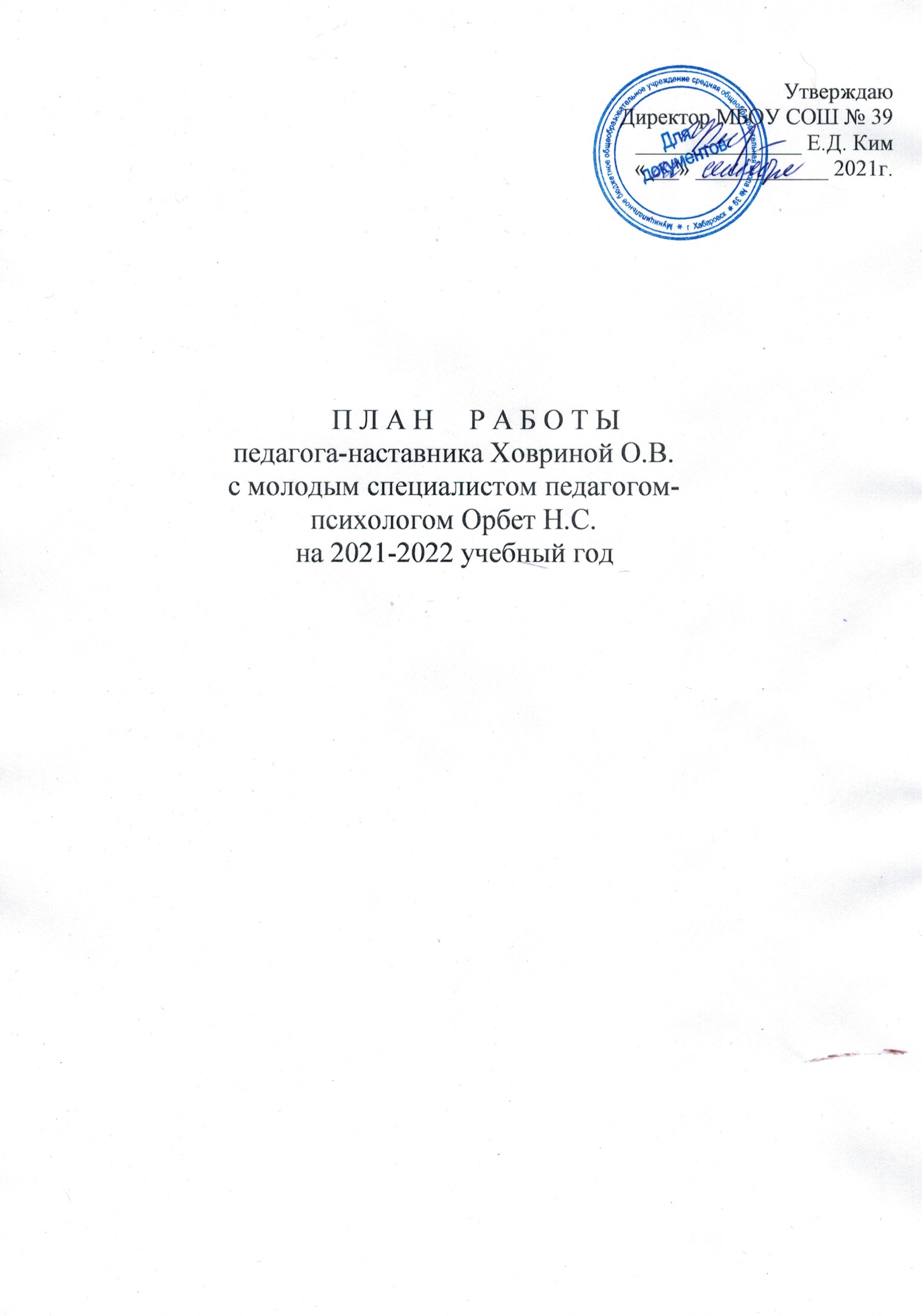 Цель: создание условий для самореализации молодого специалиста, для приобретения им практических навыков, необходимых для психолого-педагогической деятельности.Задачи:оказание помощи в приобретении навыков практической деятельности, в планировании и организации психологической деятельности;адаптация молодого специалиста в коллективе.СрокиТемаВопросы для обсужденияФорма проведениясентябрьПсихологическое сопровождение образовательного процессаОказание комплексной психологической поддержки детям, родителям, педагогам ввопросах возрастного развития, обучения, воспитания иадаптации детей к современным условиям и требованиям жизни.Просветительское занятиеоктябрьОткрытое практическое занятие молодогоспециалистаСтруктура занятия, целеполагание, составление плана.Совместное занятие, анализ, самоанализноябрьДиагностическаяработа. Проективные методики.Диагностическийинструментарий. Практическое применение.Практическое занятиедекабрьРазвивающая работа. Особенности работы школьного психолога сдевиантными подростками.Групповая развивающая работа. Виды психогимнастических и тренинговых упражненийВыработка рекомендаций для построения корректирующих программянварьКонсультативная работаРекомендации для педагогов,работающих с детьми ОВЗ.Изменения способов подачи информации или модификации учебного плана с целью более успешного освоения общеобразовательной программы.Выработка рекомендаций для педагоговфевральПсихологическое просвещение Синдромпрофессионального выгорания в работе учителя.Основные подходы к работе с профессиональным выгоранием Диагностика, профилактика.Выработка рекомендаций для педагоговмартАутогенная тренировка как средство самовоспитания.Профилактика профессиональных заболеваний.Просветительское занятие.апрельШкольная службамедиацииЦели, задачи, подходыПросветительскоезанятиемайАнализ деятельности по плану работы за годАнализ эффективности планирования работы молодого специалиста. Выводы.Итоговое занятие. Определениенаправлений работы на следующий год.